Tapahtuman otsikko, joka kuvastaa keskeisintä viestiäTapahtuman isännöitsijän nimi ja osoite (tai koordinaatit) Esittelijä 1
Otsikko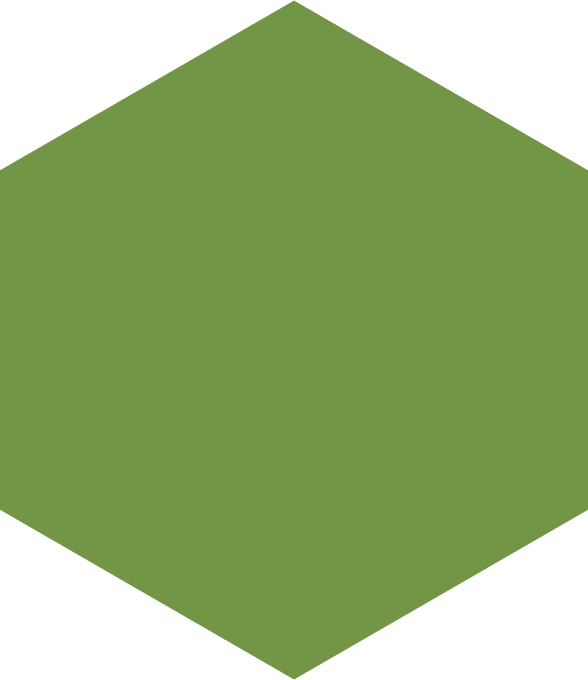 Esittelijä 2
OtsikkoEsittelijä 3
OtsikkoOsallistumismaksu: "Ilmainen"“Extra incentives”Ilmoittaudu osoitteessa: "sähköpostiosoite, linkki ilmoittautumislomakkeeseen tai muut yhteystiedot"Lisätietoja ja ohjelma: "verkkosivut"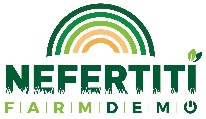 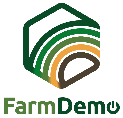 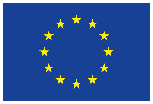 